JÍDELNÍČEK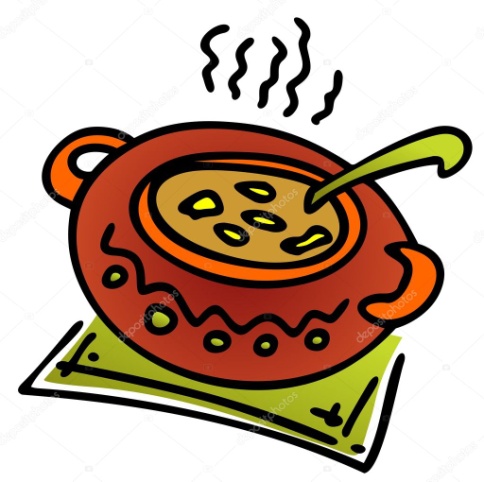 Týden od  18.9.  do 22.9.2023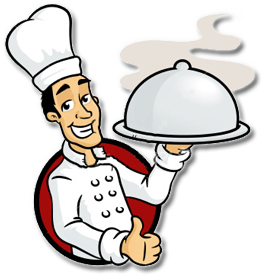  Změna jídelníčku vyhrazena, přejeme Vám DOBROU CHUŤ   